RESULTADO – TOMADA DE PREÇO02492EM55776HEMU2O Instituto de Gestão e Humanização – IGH, entidade de direito privado e sem fins lucrativos, classificadocomo Organização Social, vem tornar público o resultado da Tomada de Preços, com a finalidade deadquirir bens, insumos e serviços para o HEMU - Hospital Estadual da Mulher, com endereço à Rua R-7, S/N, Setor Oeste, Goiânia, CEP: 74.125-090.Art. 10º Não se exigirá a publicidade prévia disposta no artigoII. EMERGÊNCIA: Nas compras ou contratações realizadas em caráter de urgência ou emergência,caracterizadas pela ocorrência de fatos inesperados e imprevisíveis, cujo não atendimento imediato sejamais gravoso, importando em prejuízos ou comprometendo a segurança de pessoas ou equipamentos,reconhecidos pela administração.Bionexo do Brasil LtdaRelatório emitido em 08/02/2024 17:41CompradorIGH - HEMU - Hospital Estadual da Mulher (11.858.570/0002-14)Rua R 7, esquina com Av. Perimetral s/n - Setor Oeste - GOIÂNIA, GO CEP: 74.530-020Relação de Itens (Confirmação)Pedido de Cotação : 333907481COTAÇÃO Nº 55776 MATERIAL MEDICO - HEMU FEV/2024Frete PróprioObservações: *PAGAMENTO: Somente a prazo e por meio de depósito em conta PJ do fornecedor. *FRETE: Só serãoaceitas propostas com frete CIF e para entrega no endereço: RUA R7 C/ AV PERIMETRAL, SETOR COIMBRA,Goiânia/GO CEP: 74.530-020, dia e horário especificado. *CERTIDÕES: As Certidões Municipal, Estadual de Goiás,Federal, FGTS e Trabalhista devem estar regulares desde a data da emissão da proposta até a data do pagamento.*REGULAMENTO: O processo de compras obedecerá ao Regulamento de Compras do IGH, prevalecendo este emrelação a estes termos em caso de divergência.Tipo de Cotação: Cotação EmergencialFornecedor : Todos os FornecedoresData de Confirmação : TodasValidadeCondiçõesdeFaturamento Prazo deFornecedordaFreteObservaçõesMínimoEntregaProposta PagamentoCaro Cliente. As cota??es s?o respondidasautomaticamente pelo nosso sistema e caso hajanecessidade de contato, nosso atendimento ? feitoapenas pelo wpp ou e-mail. Favor sempre informaro ID da cota??o no in?cio do atendimento. Nosreservamos o direito de exigir pagamentos AVista/Antecipado para clientes com restri??esfinanceiras. Wzap: 32-21011595 E-mail:Ativa Médico Cirurgica LtdaJUIZ DE FORA - MGWebservice Ativa MedicoCirurgica - (32) 2101-1556vendas@ativahospitalar.com.brMais informações3 dias apósconfirmação1R$ 1.500,000010/02/202428 ddlCIFeva@ativahospitalar.com.br Att, Equipe Portais.DMI Material MedicoHospitalar LtdaGOIÂNIA - GODilamar Tome da Costa - (62)1dias após234R$ 300,0000R$ 300,0000R$ 500,000025/02/202410/02/202429/02/202430 ddl28 ddla vistaCIFCIFCIFnullnullconfirmação3541-3334dmigyn@hotmail.comMais informaçõesNL Produtos HospitalaresLtdaGOIÂNIA - GOMARCOS JUNIOR - (62)3088-1dias apósconfirmação5462nlph@hotmail.comMais informaçõesPablo Ferreira Dos Santos04079917198GOIÂNIA - GO2dias apósPablo Ferreira Santos -nullconfirmação6238771635pasan@pasanhospitalar.comMais informaçõesProgramaçãode EntregaPreço PreçoUnitário FábricaValorTotalProdutoCódigoFabricante Embalagem Fornecedor Comentário JustificativaRent(%) QuantidadeUsuárioPAPEL CREPADOG-60 30 X 30DaniellyEvelynPereira DaCruzPAPEL CREPADO30CMX30CM - 38291CAIXA C/500C/500Ativa MédicoCirurgicaLtdaR$R$R$4--HOSPFLEX,HOSPFLEXEMBALAGENSFLEXIVEISCXnull-20 Caixa79,3455 0,00001.586,910008/02/202412:19DaniellyEvelynPereira DaCruzSERINGA DESCPRODUTOEMPROMO??O.ESTOQUELIMITADO.;- Med Center,não atinge ofaturamentominimo.10CC LUER SLIP(LISA) P/SER. DESC.S/AG 10 MLB.LISO SR, SRAtiva MédicoCirurgicaLtdaR$R$R$60,0000556628UN250 Unidade0,2400 0,0000ANESTESIAEPIDURAL08/02/202412:19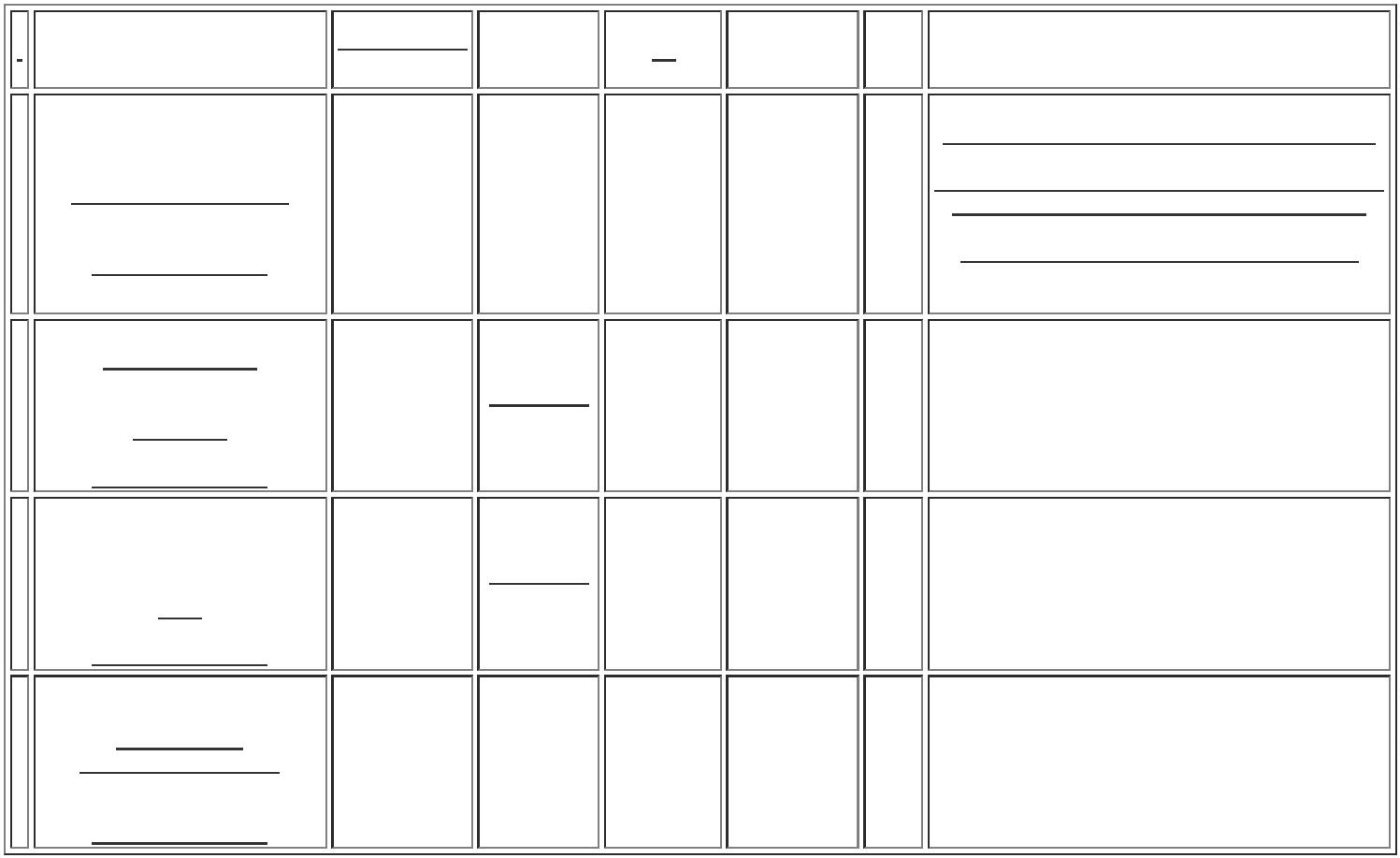 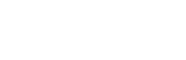 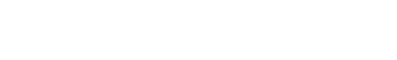 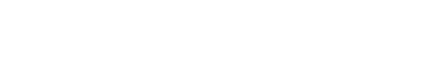 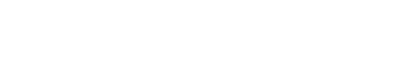 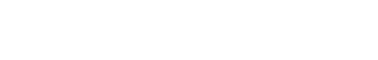 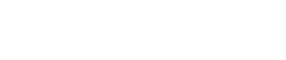 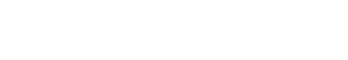 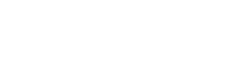 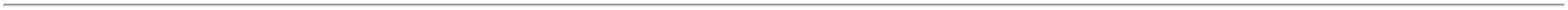 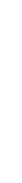 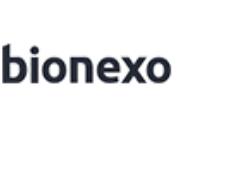 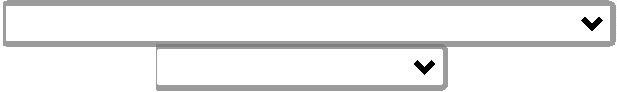 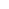 TotalParcial:R$270.01.646,9100Total de Itens da Cotação: 6Total de Itens Impressos: 2Programaçãode EntregaPreço PreçoUnitário FábricaValorTotalProdutoCódigoFabricante Embalagem Fornecedor Comentário JustificativaRent(%) QuantidadeUsuário;- ImportDaniellyEvelynPereira DaCruzCANULAENDOTRAQUEALS/CUFF 3.0ESTERIL -Service e CBSNão atende oprazo deSONDAENDOTRAQUEAL,0 SEM BALAO,SOLIDORDMI MaterialMedicoHospitalarLtdaR$R$R$465,0000237967-CXnull150 Unidade33,1000 0,0000entrega,UNIDADEpedido08/02/202412:19emergencial.;- CBSrespondeuincorretamenteo itemDaniellyEvelynPereira DaCruzTUBO SILICONE04TUBOHOSPITALAR EMSILICONE N 204 61253X 12 MM PCTC/ 15M2DMI MaterialMedicoHospitalarLtda61,00X12,00MM5MT C/TARJABRANCA,solicitado. -R$R$R$6-CXnull10 PacoteApollo Não 131,2500 0,0000atende o prazode entrega,1.312,5000608/02/2024MEDICONE12:19pedidoemergencial.TotalParcial:R$160.01.777,5000Total de Itens da Cotação: 6Total de Itens Impressos: 2Programaçãode EntregaPreço PreçoUnitário FábricaValorTotalProdutoCódigoFabricante Embalagem Fornecedor Comentário JustificativaRent(%) QuantidadeUsuárioBANDAGEMCORPORALADESIVAELASTICAAPROX 5M;- Polar Fix,Expressmedicale CM Nãoatende o prazode entrega,pedidoDaniellyEvelynPereira DaCruzBANDAGEMELATICAADERENTE -TENSOPLASTNL ProdutosHospitalaresLtdaR$R$R$775,4000137810-CXnull10 Unidade77,5400 0,000010X4,5, BSNMEDICAL10CM -08/02/202412:19UNIDADEemergencial.TotalParcial:R$775,400010.0Total de Itens da Cotação: 6Total de Itens Impressos: 1Programaçãode EntregaPreço PreçoUnitário FábricaValorTotalProdutoCódigoFabricante Embalagem Fornecedor Comentário JustificativaRent(%) QuantidadeUsuário;- CM NãoDaniellyEvelynPereira DaCruzESTETOSCOPIODUPLONEONATAL -PREMIUM -PREMIUMatende ascondições depagamento,sendo negadopagamento avista.ESTETOSCOPIOCLINICONEONATAL -UNIDADEPabloFerreira DosSantosR$R$R$885,0000337954-UNnull30 Unidade29,5000 0,00000407991719808/02/202412:19TotalParcial:R$885,000030.0Total de Itens da Cotação: 6Total de Itens Impressos: 1TotalGeral:R$470.05.084,8100Clique aqui para geração de relatório completo com quebra de página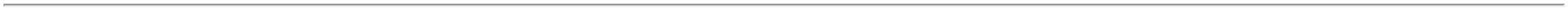 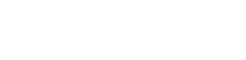 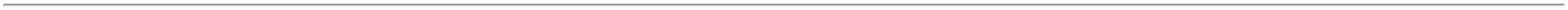 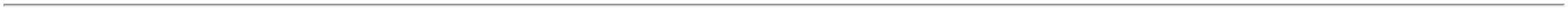 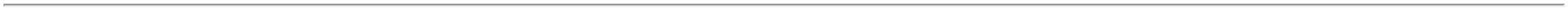 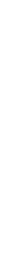 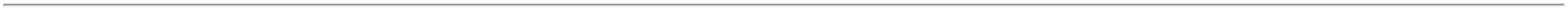 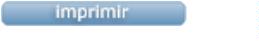 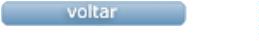 